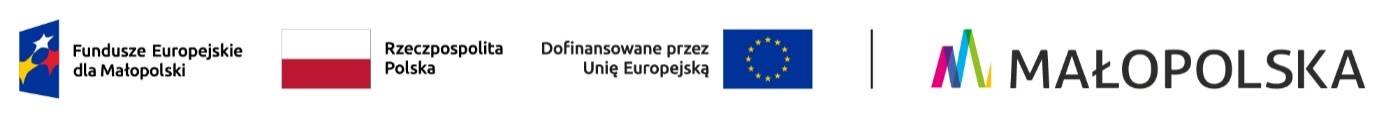 Załącznik nr 2
do ogłoszenia o naborze wniosków
nr FEMP.01.09-IZ.00-056/24Wykaz informacji specyficznych i załączników do wniosku o dofinansowanieInformacje specyficzneBiorąc pod uwagę uniwersalny charakter Wademekum wiedzy o wniosku, należy pamiętać o uwzględnieniu we wniosku o dofinansowanie projektu informacji niezbędnych do dokonania oceny w ramach kryteriów wyboru projektu przyjętych przez Komitet Monitorujący (załącznik nr 1 do Regulaminu) oraz wymaganych SZOP FEM 2021-2027, w szczególności:Wykaz załączników i oświadczeńWszystkie załączniki do wniosku o dofinansowanie należy złożyć w wersji elektronicznej wyłącznie za pośrednictwem Systemu IGA, który jest dostępny na stronie internetowej https://iga.malopolska.pl.Załączniki, które będą możliwe do przedłożenia po podpisaniu Umowy/Uchwały/Porozumienia należy złożyć w wersji elektronicznej za pośrednictwem Systemu SL2021.Oświadczenia składane pod rygorem odpowiedzialności karnejSkładając wniosek o dofinansowanie są Państwo zobowiązani do odznaczenia oświadczeń na potwierdzenie faktów lub stanu prawnego, niezbędnych do oceny projektu lub objęcia go dofinansowaniem. Przed tymi oświadczeniami znajduje się klauzula o następującej treści:„Jestem świadomy/ świadoma odpowiedzialności karnej za złożenie fałszywych oświadczeń”.Do złożenia oświadczeń zobowiązany jest zarówno Wnioskodawcy, jak i partnerzy projektu. Partnerzy składają oświadczenie na wzorze nr 5.Wzory oświadczeńOświadczenie o przestrzeganiu przepisów antydyskryminacyjnych wnioskodawcy/ partneraOświadczenie o przestrzeganiu przepisów antydyskryminacyjnych realizatoraOświadczenie o rzetelnościOświadczenie o posiadaniu finansowego wkładu własnegoOświadczenia dla partnerów projektuZestawienie wskaźników realizacji projektu w rozbiciu na poszczególnych Partnerów w projekcieWzór 1 Oświadczenie o przestrzeganiu przepisów antydyskryminacyjnychWZÓRZałącznik nr … do …………………………………..Miejscowość, data………………………………………..………………………………………..Nazwa wnioskodawcy/ partnera………………………………………..AdresOświadczenie o przestrzeganiu przepisów antydyskryminacyjnychW związku z projektem pn. „………” składanym w naborze nr FEMP…….…….. w ramach programu Fundusze Europejskie dla Małopolski 2021-2027 oświadczam, że:w podmiocie/ jednostce samorządu terytorialnego, który/ którą reprezentuję, przestrzegane są przepisy antydyskryminacyjne, o których mowa w art. 9 ust. 3 Rozporządzenia Parlamentu Europejskiego i Rady (UE) nr 2021/1060 z dnia 24 czerwca 2021 r., prawa objęte Kartą Praw Podstawowych Unii Europejskiej oraz zapisy Konwencji o Prawach Osób Niepełnosprawnych a podejmowane działania nie powodują nieuprawnionego różnicowania, wykluczania lub ograniczania osób ze względu na jakiekolwiek przesłanki tj. płeć, rasę, pochodzenie etniczne, religię, światopogląd, niepełnosprawność, wiek, orientację seksualną  ,jestem świadomy/ świadoma odpowiedzialności karnej za złożenie fałszywych oświadczeń.jestem świadomy/ świadoma konsekwencji wynikających ze zmiany stanu faktycznego powodującej, iż niniejsze oświadczenie staje się nieprawdziwe, tj. gdy w trakcie trwania projektu lub w okresie jego trwałości podjęte zostaną działania sprzeczne z przepisami antydyskryminacyjnymi, o których mowa w art. 9 ust. 3 Rozporządzenia Parlamentu Europejskiego i Rady (UE) nr 2021/1060 z dnia 24 czerwca 2021 r., prawami objętymi Kartą Praw Podstawowych Unii Europejskiej oraz zapisami Konwencji o Prawach Osób Niepełnosprawnych, związanych z możliwością wypowiedzenia Umowy o dofinansowanie projektu bez zachowania okresu wypowiedzenia przez Instytucję Pośredniczącą/ Instytucję Zarządzającą.W przypadku rozwiązania umowy o dofinansowanie projektu z przyczyn związanych z naruszeniem przepisów antydyskryminacyjnych, praw i wolności określonych w Karcie Praw Podstawowych Unii Europejskiej lub w Konwencji o prawach osób niepełnosprawnych wnioskodawca/ partner, a w konsekwencji realizator (jeśli dotyczy) zostaje wykluczony z możliwości uzyskania wsparcia ze środków FEM, do momentu aż w następczo składanym wniosku o dofinansowanie projektu wykaże, że podjął skuteczne działania naprawcze, w zakresie naruszenia skutkującego rozwiązaniem umowy o dofinansowanie projektu.………………………………………………Podpis i pieczątka osobyuprawnionej do reprezentowania wnioskodawcy/ partnera……………………………………………….Podpis i pieczątka przewodniczącego organu stanowiącego jednostki samorządu terytorialnegoWzór 2 Oświadczenie o przestrzeganiu przepisów antydyskryminacyjnychWZÓRZałącznik nr … do …………………………………..Miejscowość, data………………………………………..………………………………………..Nazwa realizatora………………………………………..AdresOświadczenie o przestrzeganiu przepisów antydyskryminacyjnychW związku z projektem pn. „………” składanym w naborze nr FEMP…….…….. w ramach programu Fundusze Europejskie dla Małopolski 2021-2027 (FEM) oświadczam, że:podmiot, który reprezentuję jest/ nie jest kontrolowany lub zależny od jednostki samorządu terytorialnego, która jest wnioskodawcą/ partnerem ww. projektu,w podmiocie, który reprezentuję, przestrzegane są przepisy antydyskryminacyjne, o których mowa w art. 9 ust. 3 Rozporządzenia Parlamentu Europejskiego i Rady (UE) nr 2021/1060 z dnia 24 czerwca 2021 r., prawa objęte Kartą Praw Podstawowych Unii Europejskiej oraz zapisy Konwencji o Prawach Osób Niepełnosprawnych a podejmowane działania nie powodują nieuprawnionego różnicowania, wykluczania lub ograniczania osób ze względu na jakiekolwiek przesłanki tj. płeć, rasę, pochodzenie etniczne, religię, światopogląd, niepełnosprawność, wiek, orientację seksualną,jestem świadomy/ świadoma odpowiedzialności karnej za złożenie fałszywych oświadczeń,jestem świadomy/ świadoma konsekwencji wynikających ze zmiany stanu faktycznego powodującej, iż niniejsze oświadczenie staje się nieprawdziwe, tj. gdy w trakcie trwania projektu lub w okresie jego trwałości podjęte zostaną działania sprzeczne z przepisami antydyskryminacyjnymi, o których mowa w art. 9 ust. 3 Rozporządzenia Parlamentu Europejskiego i Rady (UE) nr 2021/1060 z dnia 24 czerwca 2021 r., prawami objętymi Kartą Praw Podstawowych Unii Europejskiej oraz zapisami Konwencji o Prawach Osób Niepełnosprawnych, związanych z możliwością wypowiedzenia Umowy o dofinansowanie projektu bez zachowania okresu wypowiedzenia przez Instytucję Pośredniczącą/ Instytucję Zarządzającą.W przypadku rozwiązania umowy o dofinansowanie projektu z przyczyn związanych z naruszeniem przepisów antydyskryminacyjnych, praw i wolności określonych w Karcie Praw Podstawowych Unii Europejskiej lub w Konwencji o prawach osób niepełnosprawnych wnioskodawca/ partner, a w konsekwencji realizator zostaje wykluczony z możliwości uzyskania wsparcia ze środków FEM, do momentu aż w następczo składanym wniosku o dofinansowanie projektu wykaże, że podjął skuteczne działania naprawcze, w zakresie naruszenia skutkującego rozwiązaniem umowy o dofinansowanie projektu.………………………………………………Podpis i pieczątka osoby uprawnionej do reprezentowania realizatoraWzór 3 Oświadczenie o rzetelności partnera WZÓR……………………………………………..Nazwa i adres Wnioskodawcy/Partnera...…………………..Miejscowość, dataOświadczam, że w okresie trzech lat poprzedzających datę złożenia niniejszego wniosku o dofinansowanie projektu, nie została z ……………………………………………………… (nazwa wnioskodawcy/ partnera) rozwiązana umowa o dofinansowanie projektu realizowanego z środków programu regionalnego na lata 2014-2020 lub 2021-2027 z przyczyn leżących po jego stronie – przez żadną z instytucji udzielających wsparcia. …………………………(podpis i pieczątka)Oświadczenie odnosi się do przypadków rozwiązania umowy, w których instytucja rozwiązuje umowę z beneficjentem, z przyczyn leżących po stronie beneficjenta, np. z jednej z poniższych:realizował projekt, bądź jego części, niezgodnie z przepisami prawa krajowego i/lub wspólnotowego;złożył podrobione, przerobione lub stwierdzające nieprawdę dokumenty w celu uzyskania dofinansowania w ramach Umowy o dofinansowanie projektu;nie rozpoczął realizacji projektu w terminie określonym we wniosku o dofinansowanie;zaprzestał realizacji projektu;wykorzystał dofinansowania niezgodnie z Umową o dofinansowanie projektu;odmówił poddaniu się kontroli uprawnionych instytucji;nie przedłożył wniosku o płatność, korekty wniosku bądź uzupełnień;nie zrealizowania zakresu rzeczowego projektu.Wzór 4 Oświadczenia jednostki finansów publicznych w zakresie zabezpieczenia finansowego wkładu własnego ze środków własnychWZÓR………………………..…………Nazwa i adres Wnioskodawcy...…………………..Miejscowość, dataOświadczam, iż dysponuję środkami finansowego wkładu pochodzącego ze środków własnych zabezpieczonych w*:budżecie jednostki lub/i limitach wydatków na wieloletnie programy inwestycyjne, stanowiących załącznik do uchwały budżetowej, planie finansowym jednostki,uchwale organu stanowiącego, w wysokości wskazanej w części L formularza wniosku na cele realizacji projektu pn. ……………………………………………………………. ………….………………………(podpis i pieczątka osoby upoważnionej do podpisania umowy dofinansowania projektu)…………………………………(podpis i pieczątka skarbnika/głównego księgowego/kwestora jednostki)* niepotrzebne skreślićWzór 5 Oświadczenia dla Partnerów projektuWZÓR……………………………Nazwa i adres Partnera ...…………………… Miejscowość, dataOświadczenia składane pod rygorem odpowiedzialności karnejPOUCZENIE:Jestem świadomy/-ma odpowiedzialności karnej za złożenie fałszywych oświadczeń wynikającej z art. 233 ustawy Kodeks karny (t.j. Dz. U. z 2022 r. poz. 1138 z późn. zm.).Oświadczam, że informacje zawarte w niniejszym wniosku, oświadczeniach oraz dołączonych jako załączniki dokumentach są zgodne ze stanem faktycznym i prawnym.Oświadczenie w zakresie ……..(tytuł Oświadczenia)……..…………………….(treść Oświadczenia zgodnie z formularzem wniosku)…………………...…. ……………………………………………………………………………………………………………………………………………………………………………………………………………………………………………………………………………………………………………………………………………………………..(podpis i pieczątka)Oświadczenie w zakresie ……..(tytuł Oświadczenia)……..…………………….(treść Oświadczenia zgodnie z formularzem wniosku)…………………...…. ……………………………………………………………………………………………………………………………………………………………………………………………………………………………………………………………………………………………………………………………………………………………..(podpis i pieczątka)Deklaracje WnioskodawcyOświadczenie w zakresie ……..(tytuł Oświadczenia)……..…………………….(treść Oświadczenia zgodnie z formularzem wniosku)…………………...…. ……………………………………………………………………………………………………………………………………………………………………………………………………………………………………………………………………………………………………………………………………………………………..(podpis i pieczątka)Oświadczenie w zakresie ……..(tytuł Oświadczenia)……..…………………….(treść Oświadczenia zgodnie z formularzem wniosku)…………………...…. ……………………………………………………………………………………………………………………………………………………………………………………………………………………………………………………………………………………………………………………………………………………………..(podpis i pieczątka)Wzór 6 Zestawienie wskaźników realizacji projektu w rozbiciu na  poszczególnych Partnerów w projekcieZestawienie wskaźników realizacji projektu w rozbiciu na poszczególnych Partnerów w projekcieInstrukcja wypełniania:Tabela ma stanowić uzupełnienie informacji przedstawionych w pkt G.2 wniosku. Wartości wskaźników powinny zostać przedstawione w tabeli w rozbiciu na Wnioskodawcę oraz poszczególnych Partnerów. Suma wskaźników w rozbiciu na partnerów i Wnioskodawcę powinna być zgodna z wartością wskaźnika określoną w pkt G wniosku.  Partner/Wnioskodawca Nazwa wskaźnika – należy wpisać nazwę wskaźnika z pkt G w rozbiciu na Wnioskodawcę oraz partnerów.Sposób pomiaru/Jednostka miary Wartości wskaźników – należy przedstawić wartości jakie osiągną poszczególni partnerzy/Wnioskodawca.Suma wartości – należy wpisać sumę wartości wskaźników w poszczególnych latach.Punkt wniosku:Zakres informacji do uwzględnienia w formularzu wniosku o dofinansowanie:B.1.4 – Opis projektu:W pkt B.1.4 wniosku oprócz opisu zakresu rzeczowego projektu należy przedstawić również następujące informacje dodatkowe wskazujące:czy projekt jest zgodny z uregulowaniami dotyczącymi dostępności usług on-line, w tym czy:zapewnia poziom dostępności cyfrowej produktów i rezultatów projektu co najmniej na poziomie standardu WCAG 2.1 poziom AA, zgodnie z Ustawą z dnia 4 kwietnia 2019 r. o dostępności cyfrowej stron internetowych i aplikacji mobilnych podmiotów publicznych (t.j. Dz.U. z 2023 r., poz. 1440);stosownie do zakresu rzeczowego, udostępniane treści sektora publicznego będą zgodnie z Dyrektywą Parlamentu Europejskiego i Rady (UE) 2019/882 z dnia 17 kwietnia 2019 r. w sprawie wymogów dostępności produktów i usług (jeśli dotyczy),stosownie do zakresu rzeczowego, projekt jest zgodny z Ustawą z dnia 11 sierpnia 2021 r. o otwartych danych i ponownym wykorzystywaniu informacji sektora publicznego (t.j. Dz. U. z 2023 r., poz. 1524) (jeśli dotyczy).jaka część zasobów objętych projektem, będzie udostępniana bezpłatnie;znaczenie udostępnianych cyfrowo w ramach projektu zasobów kultury, uwzględniając obecny i docelowy sposób i zakres cyfrowego ich udostępnienia. W opisie należy wskazać, czy objęte projektem zasoby kultury:dają możliwość ponownego wykorzystania naukowego, artystycznego, edukacyjnego lub historycznego;są istotne/ ważne z punktu widzenia polskiej lub światowej kultury (np. poprzez odniesienie do takich aspektów jak: uprawdopodobniony, wysoki popyt na planowane do udostępnienia zasoby ze strony odbiorców krajowych i zagranicznych, przewidywany pozytywny wpływ na realizację Zalecenia Komisji (UE) 2021/1970 z dnia 10 listopada 2021 r. w sprawie wspólnej europejskiej przestrzeni danych dotyczących dziedzictwa kulturowego).czy projekt ma charakter międzyregionalny lub transnarodowy, w tym czy polega m.in. na wymianie doświadczeń, know-how, wykorzystaniu dobrych praktyk w zakresie projektów dotyczących cyfryzacji zasobów kultury. W przypadku wyczerpania limitu znaków w pkt B.1.4 powyższe informacje należy zamieścić w pkt U wniosku. B.1.4 – Opis projektu:Należy przedstawić informacje potwierdzające, że wszystkie systemy teleinformatyczne, repozytoria/ rejestry publiczne i wymiany informacji w postaci elektronicznej planowane do uruchomienia w wyniku realizacji projektu, stosownie do zakresu rzeczowego projektu, będą:wdrażane zgodnie z wymaganiami dotyczącymi interoperacyjności, wynikającymi z obowiązujących przepisów prawa, minimalnych wymagań dla rejestrów publicznych i wymiany informacji w postaci elektronicznej oraz minimalnych wymagań dla systemów teleinformatycznych oraz obowiązującymi przepisami w zakresie przetwarzania danych wynikających z przepisów prawa;zapewniały bezpieczeństwo przetwarzania danych;komplementarne z systemami na szczeblu krajowym i europejskim – w oparciu o dostępne standardy i zalecenia (w szczególności standardy krajowego repozytorium obiektów nauki i kultury, określające najczęściej wykorzystywane i funkcjonujące w przestrzeni cyfrowej standardy metadanych zintegrowane z projektem KRONIK@, Zalecenie Komisji (UE) 2021/1970 z dnia 10 listopada 2021 r. w sprawie wspólnej europejskiej przestrzeni danych dotyczących dziedzictwa kulturowego).B.1.4 – Opis projektu:Należy przedstawić informacje potwierdzające, że e-usługi objęte projektem będą:udostępnione na minimalnym poziomie dojrzałości 4 – transakcja (do określenia skali poziomu dojrzałości e-usług należy przyjąć skalę opracowaną przez Komisję Europejską w e-Government Benchmarking Report 2009).Przedstawiony opis musi potwierdzać, że całość usługi realizowana jest w postaci elektronicznej, w szczególności zaś:dostarczenie wszystkich dokumentów i doręczeń odbywa się w postaci elektronicznej;brak czynności, które korzystający z usługi musiałby wykonać w postaci papierowej;w przypadku wymagania dokonania płatności – możliwość dokonania tej płatności w postaci elektronicznej;lub zapewniona zostanie pełna dostępność on-line zasobów objętych zakresem projektu.Warunek nie dotyczy usług wewnątrzadministracyjnych.wdrażane zgodnie z pryncypiami Architektury Informacyjnej Państwa (AIP) zawartymi w dokumencie z 25.11.2020 r., w Załączniku do Rekomendacji Rady Architektury IT, Zespołu Zadaniowego Komitetu Rady Ministrów ds. Cyfryzacji sprawie Pryncypiów Architektury Informacyjnej. (www.gov.pl/web/krmc/rekomendacje-rady-architektury-it-zespolu-zadaniowego-krmc-w-sprawie-pryncypiow-architektury-informacyjnej-wraz-z-zaleceniami-za-podstawe-budowy-interoperacyjnych-rozwiazan-teleinformatycznych-i-swiadczenia-uslug-w-administracji-rzadowej-ich-publikacje-i-wskazanie-koniecznosci-stosowania-przez-jednostki-administracji-rzadowej).Pkt E.1.1 – Zasadność realizacji projektu w kontekście zdiagnozowanych potrzeb:Należy przedstawić analizę potwierdzającą brak lub niski poziom ryzyka powielania funkcji lub produktów innych projektów, realizowanych z poziomu krajowego i regionalnego, zarówno przez Wnioskodawcę, jak i inne podmioty. Należy mieć na uwadze, że:niski poziom ryzyka powielenia funkcji lub produktów innych projektów realizowanych z poziomu krajowego i regionalnego dotyczy wyłącznie projektów stanowiących kontynuację/ kolejny etap realizowanego wcześniej projektu/ projektów i rozumiany jest jako sytuacja, w której projekt stanowiący kontynuację/ kolejny etap realizowanego wcześniej projektu/ projektów powiela pewne funkcje lub produkty innych projektów realizowanych z poziomu krajowego i regionalnego w zakresie niezbędnym dla zapewnienia pełnej funkcjonalności ocenianego projektu. w przypadku projektów nie będących kontynuacją/ kolejnym etapem realizowanego wcześniej projektu/ projektów, nie mogą one w ogóle powielać funkcji lub produktów innych projektów realizowanych z poziomu krajowego i regionalnego.Dodatkowo w pkt E.1.1 wniosku należy przedstawić:w przypadku kontynuacji zrealizowanych uprzednio projektów:uzasadnienie realizacji kolejnego projektu w tym zakresiewykazać znaczące korzyści generowane przez projekt;Powyższe dotyczy projektów z zakresu platform e-usług publicznych oraz udostępniania zasobów administracji.w przypadku tworzenia nowych lub modernizacji istniejących e-usług lub systemów informatycznych/ teleinformatycznych:analizę kosztów i korzyści;wykazać zasadność planowanych rozwiązań, w tym czy istnieją możliwości oparcia się na istniejących rozwiązaniach na szczeblu krajowym lub regionalnym;w jakim zakresie projekt korzysta z powyższych rozwiązań, a jeśli nie korzysta z tych rozwiązań, to co jest tego uzasadnieniem.W przypadku wyczerpania limitu znaków w pkt B.1.4 powyższe informacje należy zamieścić w pkt U wniosku.Pkt E.1.3 – Zasoby i doświadczenie  niezbędne do realizacji projektu:Należy opisać posiadane przez Wnioskodawcę doświadczenie w realizacji projektów współfinansowanych ze środków Unii Europejskiej perspektywy finansowej 2014-2020 lub 2007-2013 w obszarze cyfryzacji zasobów kultury (tzw. e-kultury). Zrealizowane projekty należy przedstawić w formie wykazu wraz z wartością przyznanego współfinansowanego ze środków UE dla każdego z nich.Pkt F – Zadania i koszty:W opisie zadania/ kosztu obejmującego wydatki związane z budową, zakupem lub rozbudową systemów i sprzętu do digitalizacji należy potwierdzić spełnienie następujących warunków:zakup systemów i sprzętu będzie elementem uzupełniającym projektu, niezbędnym do jego realizacji,przeprowadzona analiza wykazała niedostępność zasobów niezbędnych do realizacji założeń projektowych. Dodatkowo należy mieć na uwadze, że wymagane będzie efektywne wykorzystanie zakupionych urządzeń i oprogramowania poprzez konsolidację obszarów i podmiotów w ramach realizowanego projektu. W przypadku projektów, w których konsolidacja obszarów lub podmiotów nie jest możliwa lub celowa – w pierwszym rzędzie wykorzystywany będzie zakup usług w zakresie digitalizacji świadczonych przez podmioty zewnętrzne.Ponadto w przypadku budowy, zakupu lub rozbudowy systemów i sprzętu do digitalizacji należy:szczegółowo uzasadnić niezbędność i efektywność ponoszenia takiego wydatku w ramach projektu;co do zasady uwzględnić w kosztach kwalifikowanych projektu odpisy amortyzacyjne od planowanego do zakupu sprzętu/ systemu do digitalizacji w okresie ich faktycznego użytkowania w ramach projektu.Pkt F – Zadania i koszty:Wsparcie kompetencji cyfrowych będzie mogło być realizowane jedynie w ramach cross-financingu, w celu wzmocnienia efektów projektów e-usługowych.Należy pamiętać, że wartość wydatków w ramach cross-financingu nie może stanowić więcej niż 5% wartości dofinansowania projektu.W przypadku uwzględniania w projekcie tego typu wydatków należy zastosować w pkt F wniosku kategorię limitu – Cross-financing. Pkt U – Informacje specyficzne:Należy przedstawić informacje potwierdzające, że projekt adekwatnie do realizowanego zakresu rzeczowego jest zgodny z:Dyrektywą 2019/1024 z dnia 20.06.2019 r. w sprawie otwartych danych i ponownego wykorzystywania informacji sektora publicznego (wersja przekształcona);Dyrektywą 2019/882 z dnia 17.04.2019 r. ws. wymogów dostępności produktów i usług (European Accesssibility Act);Dyrektywą 2016/2102 z dnia 26.10.2016 r. w sprawie dostępności stron internetowych i mobilnych aplikacji organów sektora publicznego;Zaleceniem Komisji 2021/1970 w sprawie wspólnej europejskiej przestrzeni danych na potrzeby dziedzictwa kulturowego.L.p.Nazwa załącznika lub oświadczeniaTermin złożeniaUpoważnienie do składania wniosku o dofinansowanieZałącznik należy przedłożyć, gdy złożenia i podpisania wniosku oraz jego załączników dokonuje inna osoba niż prawnie umocowana do reprezentowania danego podmiotu, złożenia wniosku i podpisania umowy dofinansowania oraz uprawniona do zaciągania zobowiązań w imieniu danego podmiotu. W takiej sytuacji osoba prawnie umocowana/upoważniona do składania wniosku o dofinansowanie, upoważnia pisemnie inną osobę do reprezentowania Wnioskodawcy w sprawach projektu. W/w upoważnienie powinno zawierać wyszczególnienie wszystkich czynności, do których wykonywania osoba jest upoważniona oraz czas jego obowiązywania. Należy je również dołączyć do wniosku jako odrębny załącznik. Osoba upoważniona do składania wniosku o dofinansowanie musi posiadać aktualny certyfikat umożliwiający składanie ważnego podpisu elektronicznego oraz musi zostać wymieniona w treści wniosku o dofinansowanie.  Wraz z wnioskiem o dofinansowanie projektu lub ocena projektu – w przypadku, gdy taka sytuacja zaistnieje na późniejszym etapieOświadczenie o przestrzeganiu przepisów antydyskryminacyjnych, o których mowa w art. 9 ust. 3 Rozporządzenia Parlamentu Europejskiego i Rady (UE) nr 2021/1060 z dnia 24 czerwca 2021 r.Oświadczenie należy złożyć odrębnie dla Wnioskodawcy, realizatora projektu i każdego z partnerów (jeśli dotyczy).Oświadczenia stanowią wzory nr 1 oraz nr 2 do niniejszego dokumentu.Wraz z wnioskiem o dofinansowanie projektu Oświadczenie o braku wykluczenia z otrzymania wsparcia wynikającego z nałożonych sankcji w związku z agresją Federacji Rosyjskiej na Ukrainę.Wnioskodawca lub partner nie podlega wykluczeniu jeżeli:a) nie jest osobą lub podmiotem, względem którego stosowane są środki sankcyjneb) nie jest związany z osobami lub podmiotami, względem których stosowane są środki sankcyjne.Oświadczenie należy złożyć odrębnie dla każdego z partnerów (jeśli dotyczy).Partnerzy samodzielnie opracowują oświadczenie, natomiast Wnioskodawca składa oświadczenie we wniosku i nie przedstawia odrębnego załącznika.Wraz z wnioskiem o dofinansowanie projektu Oświadczenie o rzetelności Oświadczenie informujące czy w okresie trzech lat poprzedzających datę złożenia wniosku o dofinansowanie projektu żadna z instytucji udzielająca wsparcia nie rozwiązała z własnej inicjatywy, z którymkolwiek z partnerów umowy o dofinansowanie projektu realizowanego ze środków małopolskiego programu regionalnego na lata 2014-2020 lub 2021-2027 z przyczyn leżących po jego stronie.Oświadczenie należy złożyć odrębnie dla każdego z partnerów (jeśli dotyczy), natomiast Wnioskodawca składa oświadczenie we wniosku i nie przedstawia odrębnego załącznika.Oświadczenie stanowi wzór nr 3 do niniejszego dokumentu.Wraz z wnioskiem o dofinansowanie projektu Umowa partnerska lub porozumienie o partnerstwieJeśli projekt realizowany będzie w partnerstwie, wówczas wraz wraz z wnioskiem o dofinansowanie obligatoryjnie należy przedstawić projekt umowy partnerskiej lub z porozumienia o partnerstwie oraz oświadczenie o woli zawarcia partnerstwa lub deklarację zawarcia partnerstwa podpisane przez wszystkich partnerów.Szczegółowe informacje w zakresie partnerstwa i zakres porozumienia lub umowy partnerskiej zawiera Wademekum wiedzy o wniosku – podrozdział 3.4 „Partner”.W przypadku projektu partnerskiego wraz z wnioskiem o dofinansowanie projektu należy przedstawić także zestawienie wskaźników realizacji projektu w rozbiciu na poszczególnych Partnerów w projekcie, zgodnie ze wzorem nr 6.Wraz z wnioskiem o dofinansowanie projektu lub przed podpisaniem Umowy/ Uchwały/ Porozumienia – do 60 dni od dnia wyboru projektu do dofinansowania –podpisana umowa partnerska lub porozumienie o partnerstwie wraz z załącznikamiPoświadczenie posiadania prawa do dysponowania nieruchomościami niezbędnymi do realizacji projektu obejmujące również okres trwałościZgodnie z przyjętymi kryteriami wyboru projektów, potwierdzenie dysponowania niezbędnymi nieruchomościami na okres realizacji oraz trwałości projektu nie dotyczy:projektów nieinfrastrukturalnych,liniowych realizowanych w trybie zaprojektuj i wybuduj,realizowanych w oparciu o decyzje wydane na podstawie przepisów szczegółowych (tzw. specustaw) dla których we wniosku o dofinansowanie należy potwierdzić, że prawo do dysponowania nieruchomościami zostanie pozyskane na podstawie ww. decyzji.W przypadku projektów związanych z robotami prowadzonymi na gruntach Skarbu Państwa, będących w administracji Państwowego Gospodarstwa Wodnego Wody Polskie, obowiązek potwierdzenia dysponowania niezbędnymi nieruchomościami dotyczy wyłącznie okresu realizacji projektu.W przypadku projektów liniowych (w tym realizowanych w oparciu o decyzje wydane na podstawie przepisów szczegółowych – tzw. specustaw) we wniosku o dofinansowanie należy przedstawić  zakres (np. w km), dla którego niezbędne będzie pozyskanie nieruchomości.Potwierdzenie dysponowania nieruchomością należy przedstawić we wniosku o dofinansowanie – odznaczając odpowiednią opcję w części H.1:Wraz z wnioskiem o dofinansowanie projektu lub przed podpisaniem Umowy/ Uchwały/ Porozumienia – do 60 dni od dnia wyboru projektu do dofinansowaniaDokumentacja z przeprowadzonego postępowania środowiskowego (jeśli dotyczy):ostateczna decyzja o środowiskowych uwarunkowaniach realizacji lubdecyzja stwierdzająca brak potrzeby przeprowadzenia oceny oddziaływania na środowisko, lubpostanowienie o odmowie wszczęcia postępowania, lubdokumenty z postępowania ws. oceny przedsięwzięcia na obszar Natura 2000 – postanowienie w sprawie uzgodnienia warunków realizacji przedsięwzięcia w zakresie oddziaływania na obszar Natura 2000 (dla przedsięwzięć mogących mieć wpływ na obszary Natura 2000).Kwestie oceny oddziaływania na środowisko zostały uregulowane w przepisach krajowych przez ustawę z dnia 3 października 2008 r. o udostępnianiu informacji o środowisku i jego ochronie, udziale społeczeństwa w ochronie środowiska oraz o ocenach oddziaływania na środowisko.W ramach FEM 2021-2027 możliwe jest dofinansowanie jedynie tych projektów, które miały przeprowadzone postępowania środowiskowe w oparciu o ww. ustawę.Wraz z wnioskiem o dofinansowanie projektu lub przed podpisaniem Umowy/ Uchwały/ Porozumienia – do 60 dni od dnia wyboru projektu do dofinansowaniaDokumenty organu odpowiedzialnego za monitorowanie obszarów sieci Natura 2000 (jeśli dotyczy).Dokument wydawany jest przez Regionalną Dyrekcję Ochrony Środowiska.Wraz z wnioskiem o dofinansowanie projektuDecyzja o warunkach zabudowy lub decyzja o ustaleniu inwestycji celu publicznego (jeśli dotyczy”).Dokumenty są wymagane, gdy obszar objęty projektem nie jest objęty Miejscowym Planem Zagospodarowania Przestrzennego, a Wnioskodawca nie posiada ostatecznego pozwolenia na budowę lub zgłoszenia robót budowlanych, a projekt nie jest realizowany w oparciu o decyzje wydane na podstawie przepisów szczegółowych (tzw. specustaw), np. o decyzję ZRID.Wraz z wnioskiem o dofinansowanie projektu lub przed podpisaniem Umowy/ Uchwały/ Porozumienia – do 60 dni od dnia wyboru projektu do dofinansowania – w przypadku projektów realizowanych w trybie „zaprojektuj i wybuduj”Dokumentacja techniczna:Wyciąg z projektu budowlanego i/ lub Opis zamierzenia budowlanego – w przypadku projektów lub działań wymagających zgłoszenia robót budowlanych, i/ lubProgram Funkcjonalno-Użytkowy – w przypadku projektów realizowanych w trybie „zaprojektuj i wybuduj”, i/ lubDokumentacja zawierająca specyfikację techniczną planowanych do zakupu środków trwałych – w przypadku projektów lub działań  niezwiązanych z zamierzeniem budowlanym, i/ lubSzczegółowy opis kosztów w projekcie – w sytuacji braku innej dokumentacji.Szczegółowe informacje w zakresie dokumentacji technicznej zawiera Wademekum – podrozdział 7.7 „Dokumentacja techniczno-budowlana”.Wraz z wnioskiem o dofinansowanie projektuW przypadku projektów objętych ochroną konserwatorską:Pozwolenie konserwatorskie lubOpinia / zalecenia/ stanowisko  konserwatora zabytków – w przypadku projektów realizowanych w trybie „zaprojektuj i wybuduj”W przypadku projektów realizowanych w oparciu o decyzje wydane na podstawie przepisów szczegółowych (tzw. specustaw) nie jest wymagane przedstawienie żadnych dokumentów konserwatorskich.Wraz z wnioskiem o dofinansowanie projektu lubPierwszy wniosek o płatność obejmujący roboty budowlane – dotyczy pozwolenia konserwatorskiego, gdy dla projektu realizowanego w trybie „zaprojektuj i wybuduj” wraz z wnioskiem o dofinansowanie przedstawiono opinię / zalecenia/ stanowisko  konserwatora zabytkówDokumentacja budowlana (jeśli dotyczy):Pozwolenie na budowę lubZgłoszenie robót budowlanych, lubInne decyzje/ dokumenty równoważne umożliwiające realizację całego projektu, w szczególności decyzje wydane w trybie specustaw, np. decyzja o zezwoleniu na realizację inwestycji drogowej (ZRID), czy decyzja o ustaleniu lokalizacji linii kolejowej (ULLK).Należy przedstawić ostateczne decyzje administracyjne (tj. pozwolenie na budowę lub dokumenty równoważne) / decyzje posiadające rygor natychmiastowej wykonalności (dotyczy wyłącznie decyzji wydanych na podstawie przepisów szczegółowych – tzw. specustaw) / zgłoszenia dla których właściwy organ nie wniósł sprzeciwu, umożliwiające realizację całego zakresu rzeczowego projektu.Szczegółowe informacje w zakresie dokumentacji technicznej zawiera Wademekum – podrozdział 7.8 „Decyzje budowlane”.Wraz z wnioskiem o dofinansowanie projektu lub najpóźniej na dzień podpisania umowy o dofinansowaniePierwszy wniosek o płatność obejmujący roboty budowlane, gdy projekt realizowany w trybie „zaprojektuj i wybuduj” oraz realizowanych w oparciu o decyzje wydane na podstawie przepisów szczegółowych (tzw. specustaw)Końcowy wniosek o płatność – dotyczy ostatecznych decyzji, gdy na wcześniejszym etapie przedstawiono decyzje posiadające rygor natychmiastowej wykonalności (dotyczy wyłącznie decyzji wydanych na podstawie przepisów szczegółowych – tzw. specustaw)W przypadku projektów objętych pomocą publiczną (jeśli dotyczy):informacje potwierdzające, że Wnioskodawca nie znajduje się w trudnej sytuacji w rozumieniu art. 2 pkt 18 Rozporządzenia Komisji (UE) 651/2014 (Dz. Urz. UE 2014 L 187/1 z późniejszym zmianami);Formularz informacji przedstawianych przy ubieganiu się o pomoc de minimis - na obowiązującym wzorze (jeżeli dotyczy);Formularz informacji przedstawianych przy ubieganiu się o pomoc inną niż pomoc w rolnictwie lub rybołówstwie, pomoc de minimis lub pomoc de minimis w rolnictwie lub rybołówstwie  - na obowiązującym wzorze (jeżeli dotyczy);Aktualne wzory Formularzy dostępne są stronie Urzędu Ochrony Konkurencji i Konsumentów: https://uokik.gov.pl/wzory_formularzy_pomocy_de_minimis.php Sprawozdania finansowe za okres 3 ostatnich lat obrotowych, sporządzane zgodnie z przepisami o rachunkowości (jeśli dotyczy);Dokumenty i informacje w zakresie powierzenia świadczenia usług w ogólnym interesie gospodarczym (jeżeli dotyczy) – sporządzane na podstawie Decyzji Komisji z dnia 20 grudnia 2011 r. w sprawie stosowania art. 106 ust. 2 Traktatu o funkcjonowaniu Unii Europejskiej do pomocy państwa w formie rekompensaty z tytułu świadczenia usług publicznych, przyznawanej przedsiębiorstwom zobowiązanym do wykonywania usług świadczonych w ogólnym interesie gospodarczym (notyfikowana jako dokument nr C(2011) 9380) Tekst mający znaczenie dla EOG;Dokumenty statutowe jeżeli są wymagane do potwierdzenia wielkości przedsiębiorstwa lub trudnej sytuacji jeżeli są niezbędne do weryfikacji przedstawionych przez Wnioskodawcę informacji we wniosku (jeżeli dotyczy).Szczegółowe informacje w zakresie pomocy publicznej i pomocy de minimis zawiera Wademekum – Rozdział 8 „Pomoc publiczna”.Wraz z wnioskiem o dofinansowanie projektu oraz przed podpisaniem Umowy/ Uchwały/ PorozumieniaDokumenty potwierdzające finansowy wkład własny:Oświadczenie – stanowiące wzór nr 4 do niniejszego dokumentu orazDokumenty potwierdzające informacje wskazane we wniosku – nie dotyczy jednostek sektora finansów publicznych.Szczegółowe informacje w zakresie wkładu własnego zawiera Wademekum – podrozdział 10.3 „Wkład własny”.Jednostki sektora finansów publicznych zwolnione są z obowiązku przedkładania dokumentów potwierdzających zabezpieczenie finansowego wkładu własnego pochodzącego ze środków własnych zabezpieczonych w budżecie jednostki lub/i limitach wydatków na wieloletnie programy inwestycyjne, stanowiących załącznik do uchwały budżetowej. W przypadku jednostek sektora finansów publicznych wymaganym będzie złożenie oświadczenia w zakresie posiadania finansowego wkładu własnego niezbędnego na cele realizacji projektu, kontrasygnowane przez skarbnika/głównego księgowego/kwestora.Wraz z wnioskiem o dofinansowanie projektu lubprzed podpisaniem Umowy/ Uchwały/ Porozumienia – do 60 dni od dnia wyboru projektu do dofinansowaniaSprawozdania finansowe - zatwierdzone i podpisane sprawozdania finansowe (Bilans, Rachunek Zysków i Strat, Informacja dodatkowa) za trzy ostatnie lata obrotowe.   W przypadku gdy sprawozdania finansowe zamieszczone są na stronie internetowej wystarczające jest dołączenie do dokumentacji załącznika zawierającego odnośniki do stron internetowych z ww. dokumentami oraz Oświadczenie, że w przypadku zmiany adresu strony internetowej lub jej wygaśnięcia zobowiązuje się dostarczyć wymagane dokumenty na wezwanie IZ FEM 2021-2027. Jeżeli Wnioskodawca oraz/lub Partner jest podmiotem, który nie sporządza sprawozdań finansowych, powinien przedłożyć inne dokumenty zawierające dane finansowo - księgowe, na przykład: formularze podatkowe PIT (ze szczególnym uwzględnieniem PIT/B) złożone rozliczenie roczne do Urzędu Skarbowego, za 3 ostatnie lata kalendarzowe. Nie należy przedstawiać formularza PIT-O;zestawienia przychodów i kosztów pochodzących z Podatkowej Księgi Przychodów i Rozchodów (PKPiR) z 3 ostatnich lat kalendarzowychinne ewidencje obrazujące wyniki finansowe z 3 ostatnich lat kalendarzowych. Dostarczenie ww. dokumentów (niezależnie od tego jakiego rodzaju) wymagane jest zarówno przez Wnioskodawcę jak również każdego z Partnerów.  Dokumenty należy zamieścić w miejscu i w sposób określony w Instrukcji przygotowania wniosku o dofinansowanie w systemie IGA w Sekcji O ANALIZA FINANSOWA.Szczegółowe informacje w zakresie rodzaju dokumentów niezbędnych do weryfikacji m. in trwałości finansowej projektu lub wykluczenia występowania trudnej sytuacji zawiera Rozdział 13.6 Wademekum wiedzy o wniosku.Wraz z wnioskiem o dofinansowanie projektuoraz przed podpisaniem Umowy/ Uchwały/ Porozumienia (jeżeli dotyczy)Analiza odporności inwestycji na klimat, uzasadniająca stosowanie rozwiązań uodporniających przedsięwzięcie  na zmiany klimatu (jeśli dotyczy).Analiza przedkładana jest wyłącznie na wezwanie IZ.Analiza sporządzana jest wyłącznie dla projektów obejmujących inwestycje w infrastrukturę o przewidywanej trwałości wynoszącej co najmniej pięć lat.W analizie należy wykorzystać metodologię wynikającą z wytycznych technicznych Komisji Europejskiej dotyczących weryfikacji infrastruktury pod względem wpływu na klimat obejmujących okres programowania 2021–2027 pn. Zawiadomienie Komisji. Wytyczne techniczne  dotyczące weryfikacji infrastruktury pod względem wpływu na klimat  w latach 2021–2027 (2021/C 373/01).Ocena merytoryczna (jeśli dotyczy)Analiza finansowa (jeśli dotyczy) – sporządzona na wzorze stanowiącym Załącznik nr 3 do Regulaminu wyboru projektówWraz z wnioskiem o dofinansowanie projektuPartner/ WnioskodawcaNazwa wskaźnika Sposób pomiaru Metodyka oszacowaniaJednostka miary Rok 0 (wartość bazowe)Rok… (wartości pośrednie)Suma wartości12….